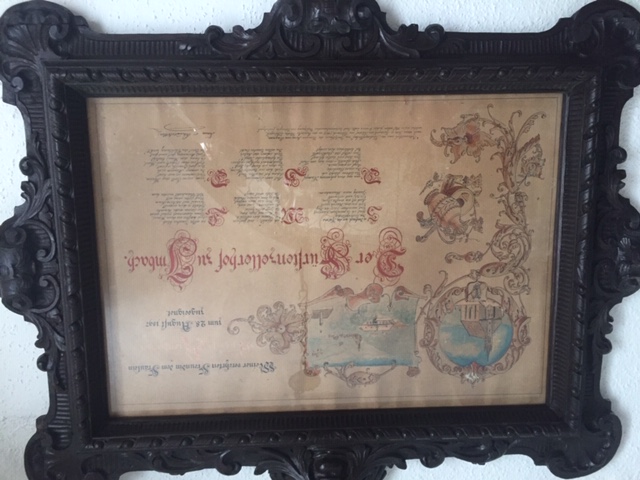 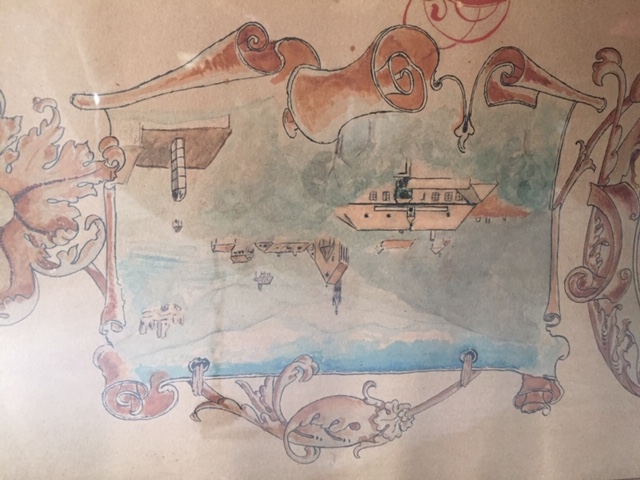 Meiner verehrten Freundin dem FräuleinAuguste KienbacherZum 28. August 1897Zugeeignet.Der Fürstenzellerhof zu Imbach                           Franz v. Prandtstetter jun  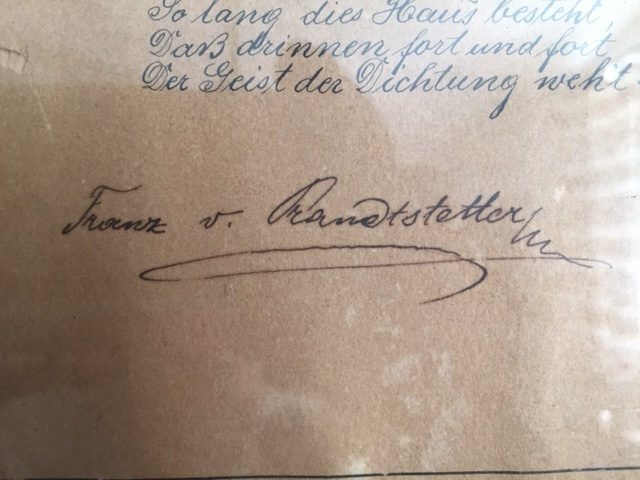 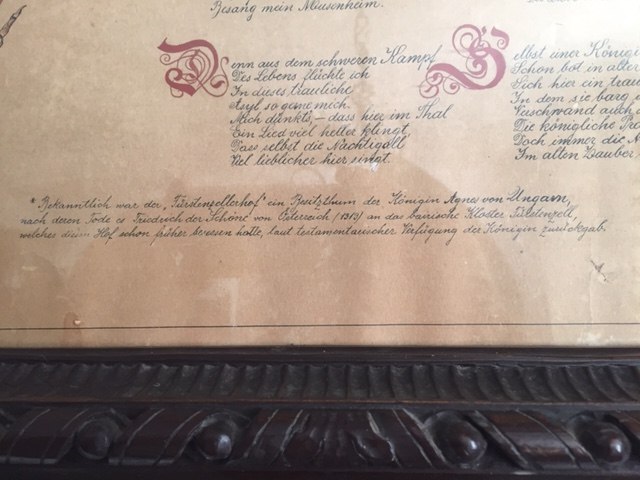 *  Bekanntlich war der „Fürstenzellerhof“ einst Besitzthum der Königin Agnes von Ungarn, nach deren Tode gab Ihr Bruder „Friedrich der Schöne von Österreich“ (1313) den Hof laut testamentarischer Verfügung an das bayrische Kloster Fürstenzell zurück, welches diesen Hof schon früher besessen hatte.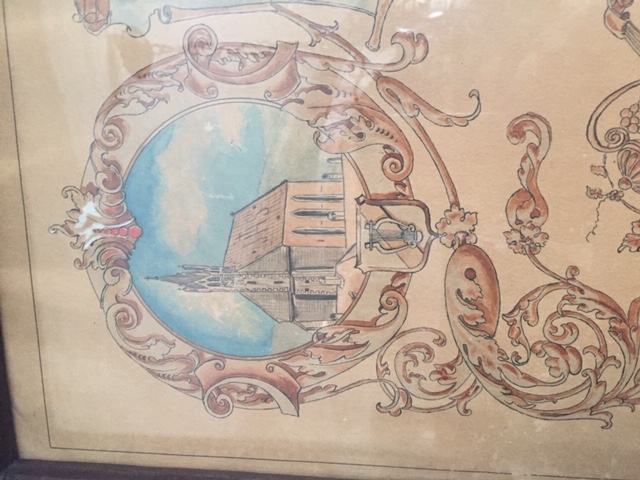 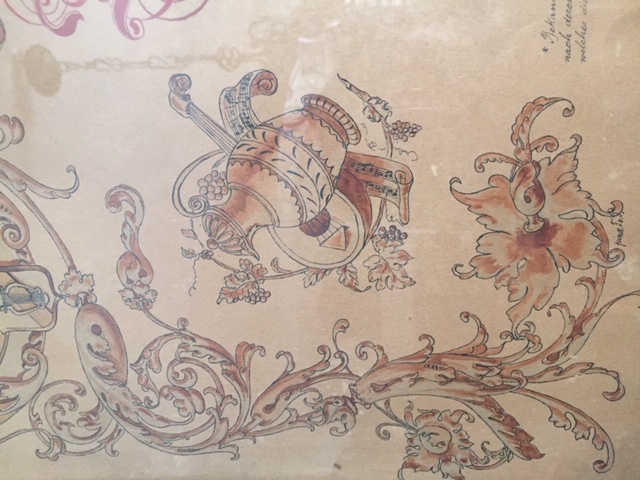 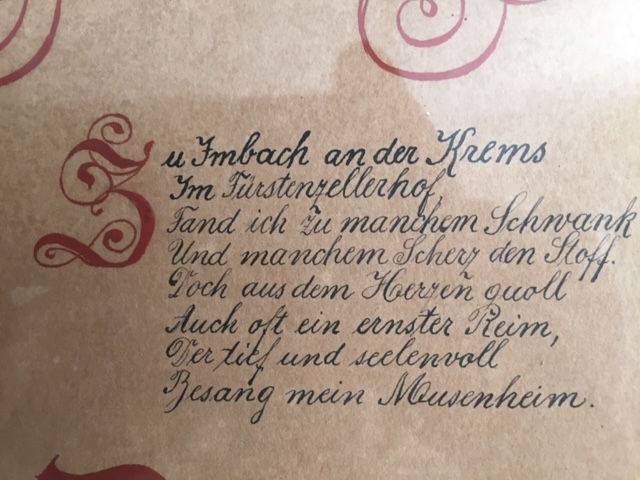 Zu Imbach an der KremsIm Fürstenzellerhof,Fand ich zu manchem SchwankUnd manchem Scherz den StoffDoch aus dem Herzen quollAuch oft ein ernster Reim,Der tief und seelenvollBesang mein Musenheim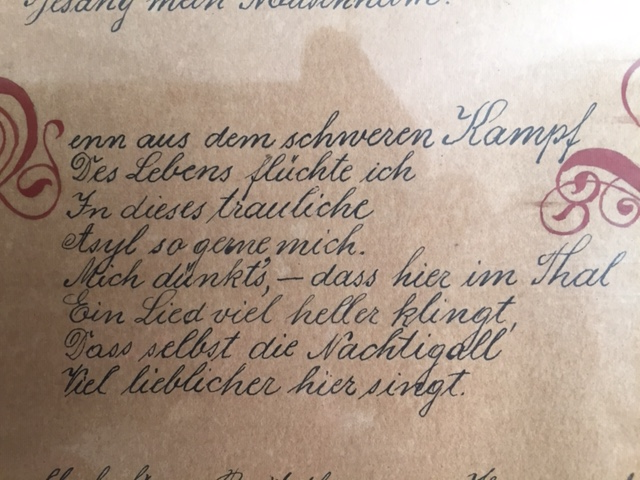 Denn aus dem schwerenKampfDes Lebens flüchte ichIn dieses traulicheAsyl so gerne mich.Mich düngt´s, - dass hier im ThalEin Lied viel heller klingt,Das selbst die NachtigallViel lieblicher hier singt.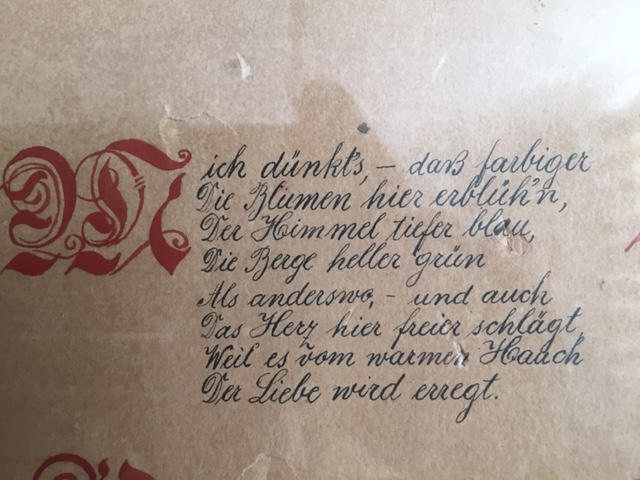 Mich düngt´s, - das farbigerDie Blumen hier erblühn,Der Himmel tiefer blau,Die Berge heller grünAls anderswo, - und auch,Das Herz hier freier schlägtWeil es vom warmen HauchDer Liebe wird erregt.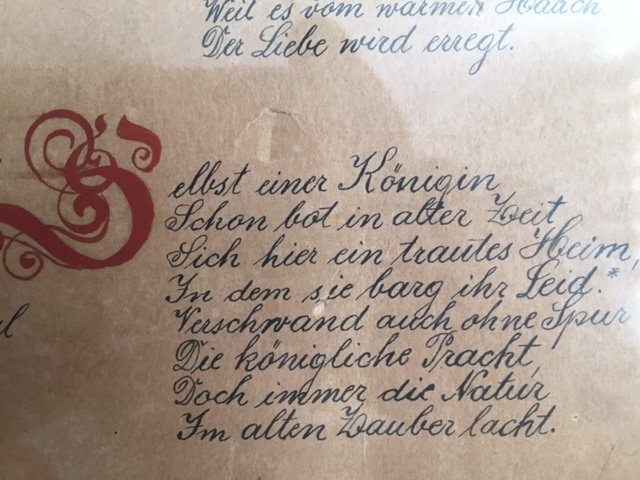 Selbst einer KöniginSchon bot in alter ZeitSich hier ein trautes HeimIndem sie barg ihr Leid *Verschwand auch ohne SpurDie königliche PrachtDoch immer die NaturIm alten Zauber lacht.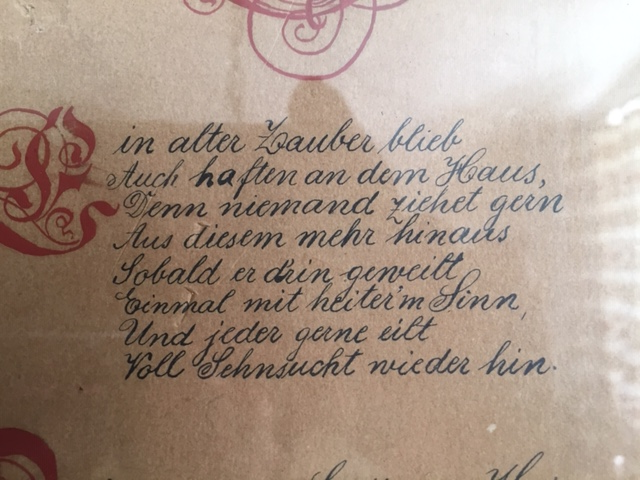 Ein alter Zauber bliebDoch haften an dem Haus,Denn niemand ziehet gernAus diesem mehr hinausSobald er drinn geweiltEinmal mit heiter´m Sinn,Und jeder gerne eiltVoll Sehnsucht wieder hin.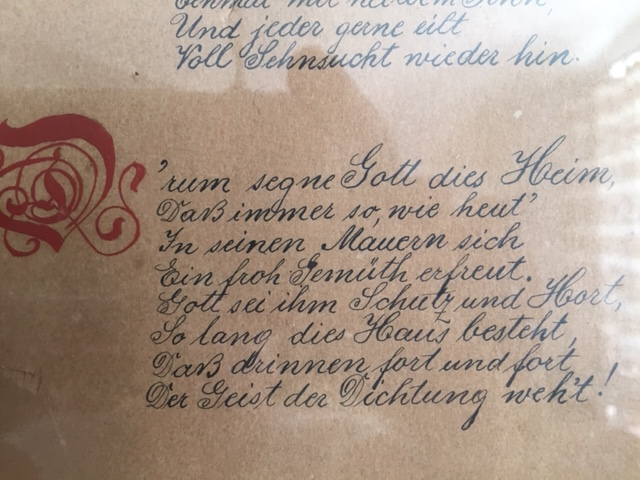 Drum segne Gott dies Heim,Dass immer so wie heut´In seinen Mauern sichEin froh Gemüth erfreut.Gott sei ihm Schutz und HortSolang dies Haus besteht,Dass drinnen fort und fortDer Geist der Dichtung weht!